Specyfikacja Warunków ZamówieniaNumer referencyjny:UG.IR.271.5.2023.ŁSZamawiający:Gmina Wadowice Górne Wadowice Górne 11639-308 Wadowice Górne 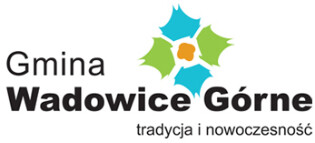 SPECYFIKACJA WARUNKÓW ZAMÓWIENIA(W SKRÓCIE: SWZ)dla zamówienia o nazwie:„Modernizacja łazienek w budynku Urzędu Gminy w Wadowicach Górnych w celu dostosowania do potrzeb osób niepełnosprawnych oraz przebudowa, rozbudowa i montaż platformy dla osób niepełnosprawnych i starszych w budynku urzędu”Zawartość specyfikacji:Zatwierdzona przez:                              Michał Deptuła                   Wójt Gminy Wadowice Górne Wadowice Górne, dnia 12.05.2023 r.			POSTANOWIENIA SPECYFIKACJI WARUNKÓW ZAMÓWIENIAROZDZIAŁ. ZamawiającyZamawiającym jest:Gmina Wadowice Górne39-308 Wadowice Górne 116  REGON: 851661234NIP: 8172175250Numer telefonu +48146669751e- mail:ug@wadowicegorne.pladres strony internetowej www.wadowicegorne.plROZDZIAŁ. Adres strony internetowej prowadzonego postępowania oraz strony na której udostępniane będą zmiany i wyjaśnienia treści SWZ oraz inne dokumenty zamówienia Adres strony internetowej prowadzonego postępowania: https://wadowicegorne.ezamawiajacy.pl/ROZDZIAŁ. Tryb udzielenia zamówienia wraz z informacją o możliwości prowadzenia negocjacjiPostępowanie o udzielenie zamówienia publicznego prowadzone jest na podstawie art. 275 pkt 1 ustawy z dnia 11 września 2019 r. Prawo zamówień publicznych (t. j. Dz. U. 2022 r. poz. 1710 ze zm., zwaną w dalszej części „ustawą”) w trybie podstawowym bez możliwości negocjacji treści ofert w celu ich ulepszenia. W sprawach nieuregulowanych zapisami niniejszej SWZ, stosuje się przepisy ustawy oraz aktów wykonawczych wydanych na podstawie ustawy.Zamawiający nie  przewiduje ograniczenie liczby Wykonawców zaproszonych do składania ofert.Zamawiający informuje, że zgodnie z art. 7 ust. 6-7 ustawy z dnia 13 kwietnia 2022 r. 
o szczególnych rozwiązaniach w zakresie przeciwdziałania wspieraniu agresji na Ukrainę oraz służących ochronie bezpieczeństwa narodowego (Dz. U. z 2022 r. poz. 835) osoba lub podmiot podlegające wykluczeniu na podstawie art. 7 ust. 1 tej ustawy, które w okresie tego wykluczenia ubiegają się o udzielenie zamówienia publicznego lub biorą udział w postępowaniu o udzielenie zamówienia publicznego podlegają karze pieniężnej. Karę pieniężną, o której mowa w ust. 6 tej ustawy, nakłada Prezes Urzędu Zamówień Publicznych, w drodze decyzji, w wysokości do 20 000 000 zł.Niniejsze zamówienie jest zamówieniem klasycznym w rozumieniu art. 7 pkt 33) ustawy. Wartość zamówienia nie przekracza progów unijnych w rozumieniu art. 3 ustawy.Postępowanie oznaczone jest znakiem UG.IR.271.5.2023.ŁS Wykonawcy winni we wszelkich kontaktach z Zamawiającym powoływać się na wyżej podane oznaczenie.ROZDZIAŁ. Opis przedmiotu zamówieniaOznaczenie przedmiotu zamówienia wg Wspólnego Słownika Zamówień (CPV):45100000-8 Przygotowanie terenu pod budowę45200000-9 Roboty budowlane w zakresie wznoszenia kompletnych obiektów budowlanych lub ich części oraz roboty w zakresie inżynierii lądowej i wodnej45300000-0 Roboty instalacyjne w budynkach45400000-1 Roboty wykończeniowe w zakresie obiektów budowlanych45500000-2 Wynajem maszyn i urządzeń wraz z obsługą operatorską do prowadzenia robót z zakresu budownictwa oraz inżynierii wodnej i lądowejPrzedmiotem zamówienia jest „Modernizacja łazienek w budynku Urzędu Gminy w Wadowicach Górnych w celu dostosowania do potrzeb osób niepełnosprawnych oraz przebudowa, rozbudowa i montaż platformy dla osób niepełnosprawnych i starszych w budynku urzędu”. Zamówienie obejmuje wykonanie następujących robót budowlanych:Roboty rozbiórkowe:rozebranie istniejących powierzchni z płytek ceramicznych i tynków,rozebranie istniejących instalacji wewnętrznych i wyposażenia,rozebranie części ścian konstrukcyjnych, posegregowanie materiałów z rozbiórki, wywóz i utylizację odpadów budowlanych.Roboty budowlane:murowanie ścian konstrukcyjnych,wykonanie instalacji grzejnikowych, wykonanie instalacji wodno – kanalizacyjnych oraz montaż urządzeń sanitarnychmodernizacja instalacji elektrycznej i oświetleniowej, prace wykończeniowe – tynkowanie , szpachlowanie, malowanie, glazura, dostawa wymaganego wyposażenia i urządzeń, wykonanie pochylni wejściowej dla osób niepełnosprawnych i starszychSzczegółowy zakres robót określa dokumentacja projektowa stanowiąca Załącznik nr 5 do SWZ, na którą składają się następujące dokumenty:Projekt budowlany „Modernizacja łazienek w celu dostosowania do potrzeb osób niepełnosprawnych i budowa pochylni dla osób niepełnosprawnych i starszych w budynku Urzędu Gminy w Wadowicach Górnych” Specyfikacje Techniczne Wykonania  i Odbioru Robót Budowlanych „Modernizacja łazienek w celu dostosowania do potrzeb osób niepełnosprawnych i budowa pochylni dla osób niepełnosprawnych i starszych w budynku Urzędu Gminy w Wadowicach Górnych”.Przedmiary robót stanowiące Załącznik nr 6 do SWZ, mają charakter pomocniczy i nie stanowią opisu przedmiotu zamówienia i podstawy wyceny ofert. Przedmiary robót nie determinują zakresu prac objętych przedmiotem zamówienia. Zawarte w Przedmiarze robót zestawienia mają jedynie zobrazować skalę robót i pomóc Wykonawcom w oszacowaniu kosztów.Wykonawca zobowiązany jest udzielić Zamawiającemu gwarancji na Przedmiot Zamówienia na okres minimum 24 miesięcy począwszy od dnia podpisania protokołu odbioru końcowego na warunkach określonych we wzorze umowy, stanowiącym Załącznik nr 4 do SWZ. Gwarancja udzielona zostaje na okres określony w ofercie Wykonawcy wyrażony w miesiącach kalendarzowych. Okres gwarancji wskazany w ofercie oraz wydłużony okres rękojmi za wady stanowi jedno z kryteriów oceny ofert.Zamawiający, zgodnie art. 95 ust. 1 ustawy, wymaga zatrudnienia przez Wykonawcę lub podwykonawcę na podstawie umowy o pracę wszystkich osób wykonujących czynności w zakresie realizacji przedmiotu zamówienia dotyczących wykonywania robót budowlanych murarskich, jeżeli wykonywanie tych czynności polega na wykonywaniu pracy w sposób określony w art. 22 § 1 ustawy z dnia 26 czerwca 1974 r. kodeks pracy (Dz. U. z 2022 r. poz. 1510). Sposób weryfikacji zatrudnienia tych osób oraz uprawnienia Zamawiającego w zakresie kontroli spełniania przez Wykonawcę wymagań związanych z zatrudnianiem tych osób oraz sankcje z tytułu niespełnienia tych wymagań określone zostały we wzorze umowy stanowiącym Załącznik nr 4 do SWZ. Zamawiający nie wymaga zatrudnienia na podstawie umowy o pracę osób pełniących samodzielne funkcje techniczne w budownictwie.Ilekroć w SWZ i załącznikach do SWZ przedmiot zamówienia jest opisany ze wskazaniem znaków towarowych, patentów lub pochodzenia, źródła lub szczególnego procesu jak również za pomocą norm, ocen technicznych, specyfikacji technicznych i systemów referencji technicznych przyjmuje się, że wskazaniom takim towarzyszą wyrazy „lub równoważne”. Wszelkie ww. wskazania zostały przywołane w celu sprecyzowania parametrów i wymogów użytkowych, funkcjonalnych i jakościowych przedmiotu zamówienia. Zamawiający dopuszcza składanie ofert równoważnych pod warunkiem, że zagwarantują one uzyskanie parametrów nie gorszych od założonych w SWZ i  załącznikach do SWZ. Wykonawca, który powołuje się na rozwiązania równoważne opisywanym przez Zamawiającego, jest obowiązany wykazać, że oferowane przez niego rozwiązania w równoważnym stopniu spełniają wymagania określone przez Zamawiającego. W związku z powyższym, w przypadku zaoferowania rozwiązań równoważnych do określonych w SWZ, Wykonawca zobowiązany jest przedstawić Zamawiającemu szczegółowy opis oferowanych rozwiązań lub inne przedmiotowe środki dowodowe. Nie wskazanie w ofercie rozwiązań równoważnych traktowane będzie, jako deklaracja zastosowania rozwiązań wymienionych w SWZ i załącznikach do SWZ.ROZDZIAŁ. Informacja o przedmiotowych środkach dowodowychZamawiający w przedmiotowym postępowaniu nie wymaga złożenia przedmiotowych środków dowodowych. ROZDZIAŁ. Termin wykonania zamówieniaZamówienie należy zrealizować w terminie do dnia 31.08.2023 r..ROZDZIAŁ. Informacja dotycząca wspólnego ubiegania się o udzielenie zamówienia oraz udziału podwykonawcówWykonawcy mogą wspólnie ubiegać się o udzielenie zamówienia. Wykonawcy wspólnie ubiegający się o zamówienie muszą ustanowić pełnomocnika do reprezentowania ich w postępowaniu o udzielenie zamówienia albo reprezentowania w postępowaniu i zawarcia umowy w sprawie zamówienia publicznego. Oferta musi być podpisana w taki sposób, by prawnie zobowiązywała wszystkich Wykonawców występujących wspólnie.Wykonawca może powierzyć wykonanie części zamówienia podwykonawcy. Wykonawca, który zamierza wykonywać zamówienie przy udziale podwykonawcy, musi wyraźnie w Formularzu ofertowym wskazać, jaką część (zakres zamówienia) wykonywać będzie w jego imieniu podwykonawca oraz jeżeli są znane podać firmy tych podwykonawców. W przypadku, gdy Wykonawca nie zamierza wykonywać zamówienia przy udziale podwykonawców, należy wpisać w formularzu „nie dotyczy” lub inne podobne sformułowanie. Jeżeli Wykonawca zostawi ten punkt formularza niewypełniony (puste pole) Zamawiający uzna, iż zamówienie zostanie wykonane siłami własnymi, bez udziału podwykonawców. Powierzenie wykonania części zamówienia podwykonawcom nie zwalnia Wykonawcy z odpowiedzialności za należyte wykonanie zamówienia.ROZDZIAŁ. Podstawy wykluczenia z postępowania o udzielenie zamówieniaZ postępowania o udzielenie zamówienia Zamawiający wykluczy Wykonawcę w przypadkach określonych w art. 108 ust. 1 pkt 1-6 ustawy, tj.:będącego osobą fizyczną, którego prawomocnie skazano za przestępstwo:udziału w zorganizowanej grupie przestępczej albo związku mającym na celu popełnienie przestępstwa lub przestępstwa skarbowego, o którym mowa w art. 258  ustawy z dnia 6 czerwca 1997 r. - Kodeks karny (Dz. U. z 2022 r. poz. 1138, zwanej dalej "Kodeksem karnym"),handlu ludźmi, o którym mowa w art. 189a Kodeksu karnego,o którym mowa w art. 228-230a, art. 250a Kodeksu karnego lub w art. 46 - 48 ustawy z dnia 25 czerwca 2010 r. o sporcie (Dz. U. z 2020 r. poz. 1133 oraz z 2021 r. poz. 2054 i 2142)lub w art. 54 ust. 1-4 ustawy z dnia 12 maja 2011 r. o refundacji leków, środków spożywczych specjalnego przeznaczenia żywieniowego oraz wyrobów medycznych (Dz. U. z 2022 r. poz. 463, 583 i 974),finansowania przestępstwa o charakterze terrorystycznym, o którym mowa w art. 165a Kodeksu karnego, lub przestępstwo udaremniania lub utrudniania stwierdzenia przestępnego pochodzenia pieniędzy lub ukrywania ich pochodzenia, o którym mowa w art. 299 Kodeksu karnego,o charakterze terrorystycznym, o którym mowa w art. 115 § 20 Kodeksu karnego, lub mające na celu popełnienie tego przestępstwa,powierzenia wykonywania pracy małoletniemu cudzoziemcowi, o którym mowa w art. 9 ust. 2 ustawy z dnia 15 czerwca 2012 r. o skutkach powierzania wykonywania pracy cudzoziemcom przebywającym wbrew przepisom na terytorium Rzeczypospolitej Polskiej (Dz. U. z 2021 r. poz. 1745),przeciwko obrotowi gospodarczemu, o których mowa w art. 296-307 Kodeksu karnego, przestępstwo oszustwa, o którym mowa w art. 286 Kodeksu karnego, przestępstwo przeciwko wiarygodności dokumentów, o których mowa w art. 270-277d Kodeksu karnego, lub przestępstwo skarbowe,o którym mowa w art. 9 ust. 1 i 3 lub art. 10 ustawy z dnia 15 czerwca 2012 r. o skutkach powierzania wykonywania pracy cudzoziemcom przebywającym wbrew przepisom na terytorium Rzeczypospolitej Polskiej Dz. U. z 2021 r. poz. 1745),- lub za odpowiedni czyn zabroniony określony w przepisach prawa obcego;jeżeli urzędującego członka jego organu zarządzającego lub nadzorczego, wspólnika spółki w spółce jawnej lub partnerskiej albo komplementariusza w spółce komandytowej lub komandytowo-akcyjnej lub prokurenta prawomocnie skazano za przestępstwo, o którym mowa w pkt 1.1;wobec którego wydano prawomocny wyrok sądu lub ostateczną decyzję administracyjną o zaleganiu z uiszczeniem podatków, opłat lub składek na ubezpieczenie społeczne lub zdrowotne, chyba że Wykonawca odpowiednio przed upływem terminu do składania wniosków o dopuszczenie do udziału w postępowaniu albo przed upływem terminu składania ofert dokonał płatności należnych podatków, opłat lub składek na ubezpieczenie społeczne lub zdrowotne wraz z odsetkami lub grzywnami lub zawarł wiążące porozumienie w sprawie spłaty tych należności;wobec którego prawomocnie orzeczono zakaz ubiegania się o zamówienia publiczne;jeżeli Zamawiający może stwierdzić, na podstawie wiarygodnych przesłanek, że Wykonawca zawarł z innymi Wykonawcami porozumienie mające na celu zakłócenie konkurencji, w szczególności jeżeli należąc do tej samej grupy kapitałowej w rozumieniu ustawy z dnia 16 lutego 2007 r. o ochronie konkurencji i konsumentów(Dz. U. z 2021 r. poz. 275), złożyli odrębne oferty, oferty częściowe lub wnioski o dopuszczenie do udziału w postępowaniu, chyba że wykażą, że przygotowali te oferty lub wnioski niezależnie od siebie;jeżeli, w przypadkach, o których mowa w art. 85 ust. 1 ustawy, doszło do zakłócenia konkurencji wynikającego z wcześniejszego zaangażowania tego Wykonawcy lub podmiotu, który należy z Wykonawcą do tej samej grupy kapitałowej w rozumieniu ustawy z dnia 16 lutego 2007 r. o ochronie konkurencji i konsumentów, chyba że spowodowane tym zakłócenie konkurencji może być wyeliminowane w inny sposób niż przez wykluczenie Wykonawcy z udziału w postępowaniu o udzielenie zamówienia.Zamawiający z postępowania o udzielenie zamówienia wykluczy również Wykonawcę w przypadku określonym w:art. 109 ust. 1pkt 4 ustawy, tj. Wykonawcę w stosunku do którego otwarto likwidację, ogłoszono upadłość, którego aktywami zarządza likwidator lub sąd, zawarł układ z wierzycielami, którego działalność gospodarcza jest zawieszona albo znajduje się on w innej tego rodzaju sytuacji wynikającej z podobnej procedury przewidzianej w przepisach miejsca wszczęcia tej procedury. Zamawiający może nie wykluczać Wykonawcy, jeżeli wykluczenie byłoby w sposób oczywisty nieproporcjonalne, w szczególności gdy sytuacja ekonomiczna lub finansowa Wykonawcy jest wystarczająca do wykonania zamówienia;w art. 7 ust. 1 ustawy z dnia 13 kwietnia 2022 r. o szczególnych rozwiązaniach w zakresie przeciwdziałania wspieraniu agresji na Ukrainę oraz służących ochronie bezpieczeństwa narodowego (Dz. U. z 2022 r., poz. 835, zwana dalej „ustawą sankcyjną”). Zgodnie z treścią ww. przepisu, z postępowania o udzielenie zamówienia publicznego lub konkursu prowadzonego na podstawie ustawy wyklucza się:- wykonawcę oraz uczestnika konkursu wymienionego w wykazach określonych w rozporządzeniu 765/2006 i rozporządzeniu 269/2014 albo wpisanego na listę na podstawie decyzji w sprawie wpisu na listę rozstrzygającej o zastosowaniu środka, o  którym mowa w art. 1 pkt 3 ustawy sankcyjnej;- wykonawcę oraz uczestnika konkursu, którego beneficjentem rzeczywistym w rozumieniu ustawy z dnia 1 marca 2018 r. o przeciwdziałaniu praniu pieniędzy oraz finansowaniu terroryzmu (Dz. U. z 2022 r. poz. 593 i 655) jest osoba wymieniona w wykazach określonych w rozporządzeniu 765/2006 i rozporządzeniu 269/2014 albo wpisana na listę lub będąca takim beneficjentem rzeczywistym od dnia 24 lutego 2022 r., o ile została wpisana na listę na podstawie decyzji w sprawie wpisu na listę rozstrzygającej o zastosowaniu środka, o którym mowa w art. 1 pkt 3 ustawy sankcyjnej;- wykonawcę oraz uczestnika konkursu, którego jednostką dominującą w rozumieniu art. 3 ust. 1 pkt 37 ustawy z dnia 29 września 1994 r. o rachunkowości (Dz. U. z 2021 r. poz. 217, 2105 i 2106), jest podmiot wymieniony w wykazach określonych w rozporządzeniu 765/2006 i rozporządzeniu 269/2014 albo wpisany na listę lub będący taką jednostką dominującą od dnia 24 lutego 2022 r., o ile został wpisany na listę na podstawie decyzji w sprawie wpisu na listę rozstrzygającej o zastosowaniu środka, o którym mowa w art. 1 pkt 3 ustawy sankcyjnej.ROZDZIAŁ. Informacja o warunkach udziału w postępowaniu o udzielenie zamówieniaZamawiający ustala następujące warunki udziału w postępowaniu odpowiednio w zakresie:Zdolności do występowania w obrocie gospodarczymZamawiający nie stawia w tym zakresie żadnych wymagań, których spełnianie Wykonawca zobowiązany jest wykazać w sposób szczególny.Uprawnień do wykonywania określonej działalności gospodarczej lub zawodowej, o ile wnika to z odrębnych przepisówZamawiający nie stawia w tym zakresie żadnych wymagań, których spełnianie Wykonawca zobowiązany jest wykazać w sposób szczególny.Sytuacji ekonomicznej lub finansowejZamawiający nie stawia w tym zakresie żadnych wymagań, których spełnianie Wykonawca zobowiązany jest wykazać w sposób szczególny.Zdolności technicznej i zawodowejWykonawca spełni warunek dotyczący zdolności zawodowej, jeżeli wykaże, że  wykonał tj. zakończył dwie roboty budowlane tożsamą z przedmiotem zamówienia o wartości co najmniej 200 000,00 zł brutto, w okresie ostatnich 5 lat przed upływem terminu składania ofert (rozpoczęcie mogło nastąpić wcześniej), a jeżeli okres prowadzenia działalności jest krótszy – w tym okresie, z podaniem jej rodzaju i wartości, daty i miejsca wykonania, podmiotu, na rzecz którego roboty te zostały wykonane oraz załączy dowody określające, czy roboty te zostały wykonane w sposób należyty. Przez roboty tożsame z przedmiotem zamówienia rozumie roboty, polegające na przebudowie lub rozbudowie lub nadbudowie lub budowie budynków użyteczności publicznej w rozumieniu Rozporządzenia Ministra Infrastruktury z dnia 12 kwietnia 2002 r. w sprawie warunków technicznych, jakim powinny odpowiadać budynki i ich usytuowanie (Dz. U. z 2022 poz. 1225) tj. budynków przeznaczonych na potrzeby administracji publicznej, wymiaru sprawiedliwości, kultury, kultu religijnego, oświaty, szkolnictwa wyższego, nauki, wychowania, opieki zdrowotnej, społecznej lub socjalnej, obsługi bankowej, handlu, gastronomii, usług, w tym usług pocztowych lub telekomunikacyjnych, turystyki, sportu, obsługi pasażerów w transporcie kolejowym, drogowym, lotniczym, morskim lub wodnym śródlądowym, oraz inne budynki przeznaczone do wykonywania podobnych funkcji; a także budynki biurowe lub socjalne.Wykonawca spełni warunek dotyczący zdolności zawodowej, jeżeli wykaże ponadto, że dysponuje i będzie dysponować w okresie przewidzianym na realizację zamówieniakierownikiem robót posiadającym uprawnienia budowlane do kierowania robotami budowlanymi w specjalności konstrukcyjno-budowlanej.Uprawnienia budowlane będą wydane na podstawie aktualnie obowiązujących przepisów ustawy z dnia 7 lipca 1994 r. Prawo budowlane (t. j. Dz. U. z 2021 r. poz. 2351 ze zm., zwanego dalej „prawem budowlanym”) przy czym Zamawiający określając wymogi dla osoby w zakresie posiadanych uprawnień budowlanych dopuszcza odpowiadające im ważne uprawnienia budowlane, które zostały wydane na podstawie wcześniej obowiązujących przepisów oraz odpowiadające uprawnienia wydane obywatelom państw Europejskiego Obszaru Gospodarczego oraz Konfederacji Szwajcarskiej z zastrzeżeniem art. 12a oraz innych przepisów prawa budowlanego oraz ustawy z dnia 22 grudnia 2015 r. o zasadach uznawania kwalifikacji zawodowych nabytych w państwach członkowskich Unii Europejskiej (Dz. U. z 2021 r. poz. 1646 ze zm.). Funkcję kierownika budowy/robót należy rozumieć zgodnie z definicjami zawartymi w prawie budowlanym.Zamawiający, w stosunku do Wykonawców  wspólnie  ubiegających się o udzielenie zamówienia dopuszcza łączne spełnianie warunków przez Wykonawców.Zamawiający może na każdym etapie postępowania, uznać, że Wykonawca nie posiada wymaganych zdolności, jeżeli posiadanie przez Wykonawcę sprzecznych interesów, w szczególności zaangażowanie zasobów technicznych lub zawodowych Wykonawcy w inne przedsięwzięcia gospodarcze Wykonawcy może mieć negatywny wpływ na realizację zamówienia.Wykonawca może w celu potwierdzenia spełniania warunków udziału w postępowaniu w stosownych sytuacjach oraz w odniesieniu do zamówienia, lub jego części, polegać na zdolnościach technicznych lub zawodowych lub sytuacji finansowej lub ekonomicznej podmiotów udostępniających zasoby, niezależnie od charakteru prawnego łączących go z nimi stosunków prawnych.W odniesieniu do warunków dotyczących wykształcenia, kwalifikacji zawodowych lub doświadczenia Wykonawcy mogą polegać na zdolnościach podmiotów udostępniających zasoby, jeśli podmioty te wykonają roboty budowlane lub usługi, do realizacji których te zdolności są wymagane.Wykonawca, który polega na zdolnościach lub sytuacji podmiotów udostępniających zasoby, składa, wraz z ofertą, zobowiązanie podmiotu udostępniającego zasoby do oddania mu do dyspozycji niezbędnych zasobów na potrzeby realizacji zamówienia lub inny podmiotowy środek dowodowy potwierdzający, że Wykonawca realizując zamówienie, będzie dysponował niezbędnymi zasobami tych podmiotów. Zobowiązanie podmiotu udostępniającego zasoby musi potwierdzać, że stosunek łączący Wykonawcę z podmiotami udostępniającymi zasoby gwarantuje rzeczywisty dostęp do tych zasobów oraz musi określać w szczególności:zakres dostępnych Wykonawcy zasobów podmiotu udostępniającego zasoby;sposób i okres udostępnienia Wykonawcy i wykorzystania przez niego zasobów podmiotu udostępniającego te zasoby przy wykonywaniu zamówienia;czy i w jakim zakresie podmiot udostępniający zasoby, na zdolnościach którego Wykonawca polega w odniesieniu do warunków udziału w postępowaniu dotyczących wykształcenia, kwalifikacji zawodowych lub doświadczenia, zrealizuje usługi lub roboty budowlane, których wskazane zdolności dotyczą.Podmiot, który zobowiązał się do udostępnienia zasobów, odpowiada solidarnie z Wykonawcą, który polega na jego sytuacji finansowej lub ekonomicznej, za szkodę poniesioną przez Zamawiającego powstałą wskutek nieudostępnienia tych zasobów, chyba że za nieudostępnienie zasobów podmiot ten nie ponosi winy.Jeżeli zdolności techniczne lub zawodowe, sytuacja ekonomiczna lub finansowa podmiotu udostępniającego zasoby nie potwierdzają spełniania przez Wykonawcę warunków udziału w postępowaniu lub zachodzą wobec tego podmiotu podstawy wykluczenia, Zamawiający może żądać, aby Wykonawca w terminie określonym przez Zamawiającego zastąpił ten podmiot innym podmiotem lub podmiotami albo wykazał, że samodzielnie spełnia warunki udziału w postępowaniu.Wykonawca nie może, po upływie terminu składania ofert, powoływać się na zdolności lub sytuację podmiotów udostępniających zasoby, jeżeli na etapie składania ofert nie polegał on w danym zakresie na zdolnościach lub sytuacji podmiotów udostępniających zasoby.ROZDZIAŁ. Wykaz dokumentów i oświadczeń (podmiotowych środków dowodowych) składanych przez WykonawcęWykonawca zobowiązany jest złożyć Ofertę według wzoru stanowiącego Załącznik Nr 1 do SWZ oraz załączyć do oferty aktualne na dzień składania ofert następujące oświadczenia i dokumenty:oświadczenie, o którym mowa w art. 125 ust.1 ustawy tj. oświadczenie o niepodleganiu wykluczeniu z postępowania oraz spełnieniu warunków udziału w postępowaniu - wzór oświadczenia stanowi Załącznik Nr 2 do SWZ.W przypadku wspólnego ubiegania się o zamówienie przez Wykonawców lub w przypadku polegania na zdolnościach lub sytuacji podmiotów udostępniających zasoby lub w  przypadku zamiaru powierzenia części realizacji przedmiotu zamówienia  podwykonawcy  niebędącego podmiotem udostępniającym zasoby oświadczenie składa każdy z Wykonawców wspólnie ubiegających się o udzielenie zamówienia oraz każdy podmiot na którego zdolnościach lub sytuacji polega Wykonawca oraz każdy podwykonawca.odpis lub informację z Krajowego Rejestru Sądowego, Centralnej Ewidencji i Informacji o Działalności Gospodarczej lub innego właściwego rejestru – składaną w celu potwierdzenia, że osoba działająca w imieniu Wykonawcy (lub Wykonawców wspólnie ubiegających się o udzielnie zamówienia lub podmiotu udostępniającego zasoby) jest umocowana do jego reprezentowania, przy czym Wykonawca nie jest zobowiązany do złożenia tych dokumentów, jeżeli Zamawiający może je uzyskać za pomocą bezpłatnych i ogólnodostępnych baz danych, o ile Wykonawca wskazał dane umożliwiające dostęp do tych dokumentów. Jeżeli w imieniu Wykonawcy działa osoba, której umocowanie do jego reprezentowania nie wynika z ww. dokumentów, Wykonawca obowiązany jest złożyć pełnomocnictwo lub inny dokument potwierdzający umocowanie do reprezentowania Wykonawcy lub Wykonawców wspólnie ubiegających się o udzielenie zamówienia lub podmiotu udostępniającego zasoby. Pełnomocnictwo winno być podpisane przez osoby uprawnione do reprezentowania danego podmiotu w formie elektronicznej lub w postaci elektronicznej opatrzonej podpisem zaufanym lub podpisem osobistym. Dopuszcza się również przedłożenie cyfrowego odwzorowania tego dokumentu, jeżeli został sporządzony w postaci papierowej poświadczonego przez mocodawcę jego kwalifikowanym podpisem elektronicznym, podpisem zaufanym lub podpisem osobistym bądź przez notariusza tj. podpisanej kwalifikowanym podpisem elektronicznym osoby posiadającej uprawnienia notariusza.dowód ustanowienia wadium (oryginał poręczenia lub gwarancji w postaci elektronicznej lub potwierdzenie dokonania przelewu).w przypadku wspólnego ubiegania się o udzielenie zamówienia przez Wykonawców - oświadczenie o którym mowa w art. 117 ust. 4 ustawy, z którego wynika, które roboty budowlane lub dostawy lub usługi wykonają poszczególni wykonawcy wspólnie ubiegający się o udzielenie zamówienia. Oświadczenie może zostać sporządzone zgodnie ze wzorem stanowiącym Załącznik nr 3 do SWZ.w przypadku polegania na zdolnościach lub sytuacji podmiotów udostępniających zasoby - zobowiązanie podmiotu udostępniającego zasoby do oddania Wykonawcy do dyspozycji niezbędnych zasobów na potrzeby realizacji zamówienia lub inny podmiotowy środek dowodowy potwierdzający, że Wykonawca realizując zamówienie, będzie dysponował niezbędnymi zasobami tych podmiotów. Zobowiązanie może zostać sporządzone zgodnie ze wzorem stanowiącym Załącznik nr 3 do SWZ.Zamawiający zgodnie z art. 273 ust. 1 ustawy nie żąda od Wykonawców złożenia podmiotowych środków dowodowych w zakresie potwierdzenia braku podstaw wykluczenia z postępowania. Na potwierdzenie spełnienia warunków udziału w postępowaniu Wykonawca, którego oferta została najwyżej oceniona, na wezwanie Zamawiającego zobowiązany jest złożyć w terminie wskazanym przez Zamawiającego, nie krótszym niż 5 dni, aktualne na dzień ich składania następujące podmiotowe środki dowodowe:wykaz robót budowlanych wykonanych nie wcześniej niż w okresie ostatnich 5 lat przed upływem terminu składania ofert, a jeżeli okres prowadzenia działalności jest krótszy – w tym okresie, wraz z podaniem ich rodzaju, wartości, daty, miejsca wykonania i podmiotów, na rzecz których roboty te zostały wykonane, z załączeniem dowodów określających czy te roboty budowlane zostały wykonane należycie, przy czym dowodami, o których mowa, są referencje bądź inne dokumenty sporządzone przez podmiot, na rzecz którego roboty budowlane były wykonywane, a jeżeli Wykonawca z przyczyn niezależnych od niego nie jest w stanie uzyskać tych dokumentów - inne odpowiednie dokumenty. Wykaz może zostać sporządzony zgodnie ze wzorem stanowiącym Załącznik nr 3 do SWZ. W wykazie należy wskazać minimum roboty budowlane potwierdzające spełnienie ustanowionego w postępowaniu warunku udziału. wykaz osób, skierowanych przez Wykonawcę do realizacji zamówienia publicznego, w szczególności odpowiedzialnych za świadczenie usług, kontrolę jakości lub kierowanie robotami budowlanymi, wraz z informacjami na temat ich kwalifikacji zawodowych, uprawnień, doświadczenia i wykształcenia niezbędnych do wykonania zamówienia publicznego, a także zakresu wykonywanych przez nie czynności oraz informacją o podstawie do dysponowania tymi osobami. Wykaz może zostać sporządzony zgodnie ze wzorem stanowiącym Załącznik nr 3 do SWZ. W wykazie należy wskazać minimum te osoby których uprawnienia budowlane potwierdzają spełnienie ustanowionego w postępowaniu warunku udziału.ROZDZIAŁ. Informacje o środkach komunikacji elektronicznej, przy użyciu których Zamawiający będzie komunikował się z Wykonawcami, oraz informacje o wymaganiach technicznych i organizacyjnych sporządzania, wysyłania i odbierania korespondencji elektronicznej oraz opis sposobu przygotowania ofert1. Wymagania ogólne :1.1. W przedmiotowym postępowaniu o udzielenie zamówienia komunikacja między Zamawiającym a Wykonawcami, w szczególności składanie ofert, wymiana informacji oraz przekazywanie dokumentów lub oświadczeń, odbywa się przy użyciu środków komunikacji elektronicznej zapewnionych przez Platformę zakupową, umożliwiającą obsługę procesu udzielania zamówień publicznych za pośrednictwem środków komunikacji elektronicznej. Platforma zakupowa jest dostępna pod adresem: https://wadowicegorne.ezamawiajacy.pl Oświadczenia, wnioski, zawiadomienia lub informacje, które wpłyną do Zamawiającego, uważa się za dokumenty złożone w terminie, jeśli ich czytelna treść dotrze do Zamawiającego przed upływem tego terminu. Za datę wpływu oświadczeń, wniosków, zawiadomień oraz informacji przyjmuje się datę ich złożenia/wysłania na Platformie.2. Ogólne zasady korzystania z Platformy:2.1. Zgłoszenie do postępowania wymaga zalogowania Wykonawcy do Systemu na subdomenie Nazwa Jednostki: https://wadowicegorne.ezamawiajacy.pl lub https://oneplace.marketplanet.pl Wykonawca po wybraniu opcji „przystąp do postępowania” zostanie przekierowany do strony https://oneplace.marketplanet.pl, gdzie zostanie powiadomiony o możliwości zalogowania lub do założenia bezpłatnego konta. Wykonawca zakłada konto wykonując kroki procesu rejestracyjnego: podaje adres e-mail, ustanawia hasło, następnie powtarza hasło, wpisuje kod z obrazka, akceptuje regulamin, klika polecenie „zarejestruj się”. Rejestracja Wykonawcy trwa maksymalnie do 2 dni roboczych. W związku z tym Zamawiający zaleca Wykonawcom uwzględnienie czasu niezbędnego na rejestrację w procesie złożenia Oferty w postaci elektronicznej. Wykonawca wraz z potwierdzeniem złożenia wniosku rejestracyjnego otrzyma informacje, o możliwości przyspieszenia procedury założenia konta, wówczas należy skontaktować się pod numerem telefonu podanym w ww. potwierdzeniu. Po założeniu konta Wykonawca ma możliwość złożenia Oferty w postępowaniu. Komunikacja między Zamawiającym a Wykonawcami, w szczególności zawiadomienia oraz informacje, przekazywane są w formie elektronicznej za pośrednictwem Platformy Zakupowej. Za datę przekazania zaświadczeń oraz informacji przyjmuje się datę ich wysłania za pośrednictwem zakładki „Korespondencja”. Wykonawca może zwrócić się do Zamawiającego o wyjaśnienie treści SWZ. Wniosek należy przesłać za pośrednictwem Platformy Zakupowej przez opcję „zadaj pytanie lub przy użyciu zakładki „Korespondencja”. W celu zadania pytania Zamawiającemu, Wykonawca klika lewym przyciskiem myszy klawisz ZADAJ PYTANIE. Powoduje to otwarcie okna, w którym należy uzupełnić dane Wykonawcy, temat i treść/przedmiot pytania, po wypełnieniu wskazanych pól wraz z wymaganym kodem weryfikującym z obrazka Wykonawca klika klawisz POTWIERDŹ, wykonawca uzyskuje potwierdzenie wysłania pytania poprzez komunikat systemowy „Pytanie wysłane”. Treść pytań (bez ujawniania źródła zapytania) wraz z wyjaśnieniami bądź informacje 
o dokonaniu modyfikacji SWZ, Zamawiający przekaże Wykonawcom za pośrednictwem Platformy Zakupowej. Zamawiający informuje, iż w przypadku jakichkolwiek wątpliwości związanych z zasadami korzystania z Platformy, Wykonawca winien skontaktować się z dostawcą rozwiązania teleinformatycznego Platforma zakupowa Nazwa Jednostki tel. +48 22 257 22 23 (infolinia dostępna w dni robocze, w godzinach 9.00-17.00) e-mail: oneplace@marketplanet.pl Zamawiający określa dopuszczalny format kwalifikowanego podpisu elektronicznego, podpisu zaufanego lub podpisu osobistego jako: Dokumenty w formacie „pdf” należy podpisywać formatem PAdES, dopuszcza się podpisanie dokumentów w formacie innym niż „pdf”, wtedy należy użyć formatu XAdES. W związku z tym, Wykonawca będzie zobowiązany załączyć oddzielny plik z podpisem.Zamawiający określa niezbędne wymagania sprzętowo-aplikacyjne umożliwiające pracę na Platformie zakupowej tj.: stały dostęp do sieci Internet o gwarantowanej przepustowości nie mniejszej niż 512 kb/s; komputer klasy PC lub MAC, o następującej konfiguracji: pamięć min 2GB Ram, procesor Intel IV 2GHZ, jeden z systemów operacyjnych - MS Windows 7 , Mac Os x 10.4, Linux, lub ich nowsze wersje; zainstalowana dowolna przeglądarka internetowa obsługująca TLS 1.2, najlepiej 
w najnowszej wersji w przypadku Internet Explorer minimalnie wersja 10.0; włączona obsługa JavaScript; zainstalowany program Acrobat Reader lub inny obsługujący pliki w formacie .pdf. Zamawiający określa dopuszczalne formaty przesyłanych danych tj. plików o wielkości do 100 MB w txt, rtf, pdf ,xps, odt, ods, odp, doc, xls, ppt, docx, xlsx, pptx, csv, jpg, jpeg, tif, tiff, geotiff, png, svg, wav, mp3, avi, mpg, mpeg, mp4, m4a, mpeg4, ogg, ogv, zip, tar, gz, gzip, 7z, html, xhtml, css, xml, xsd, gml, rng, xsl, xslt, TSL, XMLsig, XAdES, CAdES, ASIC, XMLenc. Zamawiający określa informacje na temat kodowania i czasu odbioru danych tj.: plik załączony przez Wykonawcę na Platformie Zakupowej i zapisany, widoczny jest w Systemie, jako zaszyfrowany – format kodowania UTF8. Możliwość otworzenia pliku dostępna jest dopiero po odszyfrowaniu przez Zamawiającego po upływie terminu otwarcia ofert. Oznaczenie czasu odbioru danych przez Platformę stanowi datę oraz dokładny czas (hh:mm:ss) generowany wg. czasu lokalnego serwera synchronizowanego odpowiednim źródłem czasu. Zamawiający nie przewiduje sposobu komunikowania się z Wykonawcami w inny sposób niż przy użyciu środków komunikacji elektronicznej, wskazanych w SWZ. Postępowanie  prowadzone jest w języku polskim.ROZDZIAŁ. Wskazanie osób uprawnionych do komunikowania się z WykonawcamiOsobą upoważnioną do reprezentowania Zmawiającego jest Maciej Jemioło – Kierownik Referatu Infrastruktury i RozwojuDo kontaktowania się z Wykonawcami upoważnieni są:- w sprawach merytorycznych związanych z przedmiotem zamówienia: Maciej Jemioło – Kierownik Referatu Infrastruktury i Rozwoju tel. 146995960;- w sprawach procedury postępowania: Łukasz Skiba tel. 146669753Zamawiający nie udziela wiążących ustnych i telefonicznych informacji, wyjaśnień czy odpowiedzi na kierowane do Zamawiającego zapytania.Wykonawca może zwrócić się do Zamawiającego z wnioskiem o wyjaśnienie treści SWZ. Wnioski należy składać w sposób wskazany w ust.4Rozdziału XI SWZ. Zamawiający jest obowiązany udzielić wyjaśnień niezwłocznie, jednak nie później niż na 2 dni przed upływem terminu składania ofert, pod warunkiem że wniosek o wyjaśnienie treści SWZ wpłynął do Zamawiającego nie później niż na 4 dni przed upływem terminu składania ofert.Przedłużenie terminu składania ofert nie wpływa na bieg terminu składania wniosku o wyjaśnienie treści SWZ.W przypadku gdy wniosek o wyjaśnienie treści SWZ nie wpłynął w terminie, o którym mowa w ust. 5, Zamawiający nie ma obowiązku udzielania wyjaśnień treści SWZ oraz obowiązku przedłużenia terminu składania ofert.ROZDZIAŁ. Termin związania ofertą Wykonawca związany jest ofertą do dnia 28.06.2023 r.Pierwszym dniem terminu związania ofertą jest dzień, w którym upływa termin składania ofert.ROZDZIAŁ. Opis sposobu przygotowywania oferty oraz termin składania ofertOferta może być złożona tylko do upływu terminu składania ofert. Ofertę należy złożyć w terminie do dnia 29.05.2023 r. do godziny 10:00Ofertę należy sporządzić zgodnie z wymaganiami Rozdziału XISWZ, na Formularzu oferty, którego wzór stanowi Załącznik Nr 1 do SWZ w formie elektronicznej (opatrzonej kwalifikowanym podpisem elektronicznym) lub w postaci elektronicznej opatrzonej podpisem zaufanym (podpis zaufany – składany za pomocą profilu zaufanego) lub podpisem osobistym (podpis osobisty składany za pomocą dowodu osobistego – e-dowodu) pod rygorem nieważności.Do oferty należy dołączyć oświadczenia i dokumenty wskazane w ust. 1 Rozdziału X SWZ.ROZDZIAŁ. Informacje o otwarciu ofert i terminie otwarcia ofertOtwarcie ofert nastąpi w dniu 29.05.2023 r. o godzinie 10:30.Otwarcie ofert następuje poprzez użycie mechanizmu do odszyfrowania ofert dostępnego na platformie zakupowej eZamawiający.W przypadku awarii systemu teleinformatycznego przy użyciu którego następuje otwarcie ofert, która powoduje brak możliwości otwarcia ofert w terminie określonym w ust. 1, otwarcie ofert nastąpi niezwłocznie po usunięciu awarii.Zamawiający poinformuje o zmianie terminu otwarcia ofert na stronie internetowej prowadzonego postępowania.Zamawiający, najpóźniej przed otwarciem ofert, udostępni na stronie internetowej prowadzonego postępowania informację o kwocie, jaką zamierza przeznaczyć na sfinansowanie zamówienia.Zamawiający, niezwłocznie po otwarciu ofert, udostępni na stronie internetowej prowadzonego postępowania informacje o nazwach albo imionach i nazwiskach oraz siedzibach lub miejscach prowadzonej działalności gospodarczej albo miejscach zamieszkania Wykonawców, których oferty zostały otwarte oraz cenach zawartych w ofertach.ROZDZIAŁ. Sposób obliczenia cenyWykonawca poda cenę ofertową za wykonanie przedmiotu zamówienia na Formularzu oferty, zgodnie z Załącznikiem Nr 1 do SWZ.Cenę oferty należy podać w złotych polskich, łącznie z należnym podatkiem VAT naliczanym przez Wykonawcę – cena brutto oraz kwoty netto. Cena ofertowa musi być podana w złotych polskich, cyfrowo do drugiego miejsca po przecinku (według zasady, że trzecia cyfra po przecinku od 5 w górę powoduje zaokrąglenie drugiej cyfry po przecinku w górę o 1. Jeżeli trzecia cyfra po przecinku jest niższa od 5, to druga cyfra po przecinku nie ulegnie zmianie) i słownie.Podana cena ofertowa musi zawierać wszystkie koszty, których poniesienie okaże się konieczne dla zrealizowania przedmiotu zamówienia zgodnie z Dokumentacją projektową i wzorem umowy – cena ryczałtowa. Cena ta będzie stała i nie może się zmienić. Wykonawca kalkuluje cenę ryczałtową na podstawie otrzymanej Dokumentacji projektowej i szczegółowych warunków umowy. Skalkulowana przez Wykonawcę cena ofertowa musi obejmować pełny zakres robót niezbędnych do prawidłowego wykonania przedmiotu zamówienia, niezależnie od tego czy roboty zostały uwzględnione w przekazanych pomocniczo przedmiarach robót, czy też zostały w nich pominięte. Podana cena ofertowa musi uwzględniać wszystkie zobowiązania w tym koszty bezpośrednie, koszty pośrednie oraz zysk i wszystkie podatki, ubezpieczenia, opłaty, itp., włącznie z podatkiem od towarów i usług (VAT). W przypadku osoby fizycznej nieprowadzącej działalności gospodarczej należy uwzględnić wszystkie składki na ubezpieczenia społeczne, zdrowotne i zaliczkę na podatek dochodowy.Jeżeli zostanie złożona oferta, której wybór prowadziłby do powstania u Zamawiającego obowiązku podatkowego zgodnie z ustawą z dnia 11 marca 2004 r. o podatku od towarów i usług (Dz. U. z 2022 r. poz. 931, 974, 1137, 1301 i 1488), dla celów zastosowania kryterium ceny Zamawiający doliczy do przedstawionej w tej ofercie ceny kwotę podatku od towarów i usług, którą miałby obowiązek rozliczyć. W ofercie, której wybór prowadziłby do powstania u Zamawiającego obowiązku podatkowego Wykonawca ma obowiązek:poinformowania Zamawiającego, że wybór jego oferty będzie prowadził do powstania u Zamawiającego obowiązku podatkowego;wskazania nazwy (rodzaju) towaru lub usługi, których dostawa lub świadczenie będą prowadziły do powstania obowiązku podatkowego;wskazania wartości towaru lub usługi objętego obowiązkiem podatkowym Zamawiającego, bez kwoty podatku;wskazania stawki podatku od towarów i usług, która zgodnie z wiedzą Wykonawcy, będzie miała zastosowanie.Sposób zapłaty i rozliczenia za realizację niniejszego zamówienia, określone zostały we wzorze umowy – który stanowi Załącznik Nr 4 do SWZ.ROZDZIAŁ. Opis kryteriów oceny ofert wraz z podaniem wag tych kryteriów i sposobu oceny ofertOcena ofert, której poddawani są wszyscy Wykonawcy zostanie dokonana w oparciu o informacje zawarte w ofercie wg. kryteriów określonych poniżej.Ocena kwalifikacji podmiotowej Wykonawców:- w zakresie braku podstaw wykluczenia z postępowania zostanie dokonana na podstawie informacji zawartych w przedłożonym oświadczeniu o niepodleganiu wykluczeniu z postępowania.- w zakresie spełnienia warunków udziału w postępowaniu zostanie dokonana na podstawie informacji zawartych w przedłożonym oświadczeniu o spełnieniu warunków udziału w postępowaniu oraz informacji zawartych w złożonych na wezwanie dokumentach. Sposób wyboru oferty:Zamawiający zastosuje następujące kryteria oceny ofert i ich wagi: - cena – znaczenie 60 pkt;- okres gwarancji – znaczenie 40 pkt.Kryterium „cena”.Przy obliczaniu punktacji w tym kryterium Zamawiający będzie brał pod uwagę cenę ofertową brutto za wykonanie całości przedmiotu zamówienia wskazaną w ofercie Wykonawcy.Liczba punktów zdobyta w tym kryterium będzie obliczona wg wzoru: Kc = (Cn/Co) x 60 pkt            gdzie:Kc- liczba punktów w kryterium cena,Cn – najniższa cena wśród złożonych ofert,Co – cena w badanej ofercie.Oferta najkorzystniejsza, w tym kryterium może otrzymać maksymalnie 60punktów.Kryterium „okres gwarancji”: Przy obliczaniu punktacji w tym kryterium Zmawiający będzie brał pod uwagę deklarację Wykonawcy założoną w ofercie co do okresu gwarancji i rękojmi za wady udzielonej na Przedmiot zamówienia. Zamawiający przyzna punkty w tym kryterium zgodnie z poniższymi zasadami:Wykonawca zobowiązany jest udzielić gwarancji i rękojmi za wady na przedmiot zamówienia na okres wynoszący minimum 24 miesięcy.Za okres udzielenia gwarancji na przedmiot zamówienia i wydłużenie okresu rękojmi za wady na okres wynoszący odpowiednio:- 24 miesięcy - oferta Wykonawcy otrzyma 0 pkt (oferta otrzyma 0 pkt również w przypadku zaoferowania okresu dłuższego niż 24 miesięcy i krótszego niż 36 miesięcy)- 36 miesięcy - oferta Wykonawcy otrzyma 10 pkt (oferta otrzyma 10 pkt również w przypadku zaoferowania okresu dłuższego niż 36 miesięcy i krótszego niż 48 miesięcy)- 48 miesięcy - oferta Wykonawcy otrzyma 20 pkt (oferta otrzyma 20 pkt również w przypadku zaoferowania okresu dłuższego niż 48 miesięcy i krótszego niż 60 miesięcy)- 60 miesięcy - oferta Wykonawcy otrzyma 40 pkt (oferta otrzyma 40 pkt również w przypadku zaoferowania okresu dłuższego niż 60 miesięcy).W prowadzonym postępowaniu zostanie wybrana oferta, która według formuły oceny ofert uzyska największą ilość punktów oraz spełni wszystkie wymagania SWZ. Ocena zostanie dokonana na podstawie wypełnionego formularza ofertowego (Załącznik nr 1 do SWZ).W celu obliczenia punktów wyniki poszczególnych działań matematycznych będą zaokrąglane do dwóch miejsc po przecinku.ROZDZIAŁ. Projektowane postanowienia umowy w sprawie zamówienia publicznego, które zostaną wprowadzone do umowy w sprawie zamówienia publicznego oraz informacje o formalnościach, jakie muszą zostać dopełnione po wyborze oferty w celu zawarcia umowy w sprawie zamówienia publicznegoIstotne postanowienia umowy, zawiera załączony do SWZ Projekt umowy stanowiący Załącznik nr 4 do SWZ. Wykonawca nie może dokonywać żadnych mian we wzorze umowy i w chwili złożenia oferty zobowiązuje się do podpisania umowy zgodnej z zapisami określonymi w załączonym wzorze w miejscu i terminie wyznaczonym przez Zamawiającego.Jeżeli Wykonawca, którego oferta została wybrana jako najkorzystniejsza uchyla się od zawarcia umowy w sprawie zamówienia publicznego lub nie wnosi wymaganego zabezpieczenia należytego wykonania umowy, Zamawiający może dokonać ponownego badania i oceny ofert spośród ofert pozostałych w postępowaniu wykonawców oraz wybrać najkorzystniejszą ofertę albo unieważnić postępowanie.Zamawiający prześle Wykonawcy jednostronnie podpisany formularz umowy. Wykonawca zobowiązany będzie do zwrotu podpisanej umowy w terminie do 3 dni od dnia jej otrzymania, chyba, że Zamawiający w porozumieniu z Wykonawcą ustali inny sposób lub inny termin podpisania umowy.Przed podpisaniem umowy Wykonawca zobowiązany jest:przedłożyć poświadczoną za zgodność z oryginałem kopię dokumentów potwierdzających posiadanie przez osoby skierowane do wykonania zamówienia wymaganych uprawnień i kwalifikacji.przedłożyć umowę regulującą współpracę podmiotów (np. umowa konsorcjum, umowa spółki cywilnej) - w przypadku dokonania wyboru najkorzystniejszej oferty złożonej przez Wykonawców wspólnie ubiegających się o udzielenie zamówienia; przedłożyć pełnomocnictwo do zawarcia umowy, jeżeli nie wynika ono z treści oferty;wnieść zabezpieczenie należytego wykonania umowy;przedłożyć do akceptacji projekt harmonogramu rzeczowo-finansowego oraz kosztorys sporządzony metodą uproszczoną dla robót objętych zamówieniem. Przed przystąpieniem do wykonania zamówienia, Wykonawca który powierza wykonanie części zamówienia podwykonawcom obowiązany jest podać nazwy, dane kontaktowe oraz przedstawicieli podwykonawców, zaangażowanych w takie roboty budowlane lub usługi, o ile są już znane. Wykonawca zawiadamia Zamawiającego o wszelkich zmianach danych, o których mowa powyżej, w trakcie realizacji zamówienia, a także przekazuje informacje na temat nowych podwykonawców, którym w późniejszym okresie zamierza powierzyć realizację robót budowlanych lub usług.ROZDZIAŁ. Wymagania dotyczące wadiumZamawiający wymaga od Wykonawców wniesienia wadium w wysokości: 5 000,00 zł (słownie: pięć tysięcy złotych  00/100).Wadium może być wniesione w:pieniądzu;gwarancjach bankowych;gwarancjach ubezpieczeniowych;poręczeniach udzielanych przez podmioty, o których mowa w art. 6b ust. 5 pkt 2 ustawy z dnia 9 listopada 2000 r. o utworzeniu Polskiej Agencji Rozwoju Przedsiębiorczości (Dz. U. z 2020 r. poz. 299 oraz z 2022 r. poz. 807 i 1079).Wykonawca obowiązany jest wnieść wadium przed upływem terminu składania ofert.Wadium wnoszone w pieniądzu należy wpłacać przelewem na następujący nr konta: 48 8589 0006 0220 0880 0101 0048 z dopiskiem: „Wadium – numer referencyjny: UG.IR.271.5.2023.ŁS.”;Uwaga: Wadium w tej formie uważa się za wniesione w sposób prawidłowy, gdy środki pieniężne wpłyną na wskazane konto przed upływem terminu składnia ofert.Wadium wnoszone w postaci poręczeń lub gwarancji należy przekazywać w oryginale w postaci elektronicznej. Wymóg przekazywania oryginału gwarancji lub poręczenia w postaci elektronicznej  będzie zrealizowany przez wczytanie dokumentu wadialnego, wytworzonego w postaci elektronicznej przez gwaranta lub poręczyciela do systemu za pomocą którego składana jest oferta. W treści gwarancji lub poręczenia należy wskazać wszystkie przypadki zatrzymania wadium. Zasady zwrotu oraz zatrzymania wadium reguluje art. 98 ustawy.ROZDZIAŁ. Informacje dotyczące zmian postanowień zawartej umowyZmiany postanowień zawartej umowy w stosunku do treści oferty, na podstawie której dokonano wyboru Wykonawcy, są możliwe w przypadkach wskazanych we wzorze umowy stanowiącym Załącznik nr 4 do SWZ.Zmiany postanowień zawartej umowy w stosunku do treści oferty, na podstawie której dokonano wyboru Wykonawcy, są możliwe ponadto, gdy zachodzi co najmniej jedna z okoliczności wymiennych w art. 455 ustawy.Wszelkie zamiany postanowień Umowy wymagają formy pisemnej po rygorem nieważności, chyba że inaczej zastrzeżono w we wzorze umowy.ROZDZIAŁ. Zabezpieczenie należytego wykonania umowyZamawiający żąda przed podpisaniem umowy wniesienia przez Wykonawcę zabezpieczenia należytego wykonania umowy w wysokości 5% ceny podanej w ofercie (ceny brutto).Zabezpieczenie musi być wniesione najpóźniej w dniu zawarcia umowy w pełnej wysokości.Zabezpieczenie może być wnoszone według wyboru Wykonawcy w jednej lub w kilku następujących formach:pieniądzu,poręczeniach bankowych lub poręczeniach spółdzielczej kasy oszczędnościowo-kredytowej, z tym że zobowiązanie kasy jest zawsze zobowiązaniem pieniężnym,gwarancjach bankowych,gwarancjach ubezpieczeniowych,poręczeniach udzielanych przed podmioty, o których mowa w art. 6b ust. 5 pkt 2 ustawy z dnia 9 listopada 2000 r. o utworzeniu Polskiej Agencji Rozwoju Przedsiębiorczości(Dz. U. z 2020 r. poz. 299 oraz z 2022 r. poz. 807 i 1079).Zabezpieczenie wnoszone w pieniądzu należy wpłacać przelewem na następujący nr konta: 48 8589 0006 0220 0880 0101 0048 z dopiskiem: „Zabezpieczenie – numer referencyjny UG.IR.271.5.2023.ŁS”.Uwaga: Zabezpieczenie wnoszone w tej formie uważa się za wniesione w sposób prawidłowy, gdy środki pieniężne wpłyną na konto Zamawiających najpóźniej w dniu zawarcia umowy.Jeżeli zabezpieczenie wniesiono w pieniądzu, Zamawiający przechowuje je na oprocentowanym rachunku bankowym. Zamawiający zwraca zabezpieczenie wniesione w pieniądzu z odsetkami wynikającymi z umowy rachunku bankowego, na którym było ono przechowywane, pomniejszone o koszt prowadzenia tego rachunku oraz prowizji bankowej za przelew pieniędzy na rachunek bankowy Wykonawcy.W przypadku wniesienia zabezpieczenia w formie innej niż pieniężna, wybrany w wyniku postępowania Wykonawca zobowiązany będzie do przekazania Zamawiającemu stosownego oryginału dokumentu. Dokument musi zawierać w szczególności: określenie przetargu (jego nazwę), nazwę Wykonawcy, Zamawiającego i Gwaranta, wysokość gwarantowanej /poręczanej/ kwoty zabezpieczenia, termin ważności gwarancji (poręczenia) oraz zobowiązanie gwaranta /poręczyciela/ do bezwarunkowej i nieodwołalnej zapłaty należności na pierwsze żądanie Zamawiającego/ określenie miejsca rozstrzygania sporów w sądzie właściwym dla siedziby Zamawiającego. Dokument taki winien być przekazany Zamawiającemu w oryginale.Zamawiający ustala, że 30% wartości zabezpieczenia należytego wykonania umowy stanowić będzie zabezpieczenie roszczeń z tytułu rękojmi za wady i gwarancji.W przypadku wniesienia zabezpieczenia w formie pieniężnej jego zwrot następuje w terminach:70% zabezpieczenia należytego wykonania umowy, zostanie zwrócona w terminie 30 dni od dnia Odbioru końcowego robót.30% wartości zabezpieczenia zostanie zwrócona w ciągu 15 dni od daty upływu okresu rękojmi za wady i gwarancji.W przypadku wniesienia zabezpieczenia w innej formie niż pieniężna okres obowiązywania gwarancji lub poręczenia ma obejmować okres realizacji umowy powiększony o 30 dni. Dodatkowo  w ciągu 14 dni od daty podpisania protokołu odbioru ostatecznego Wykonawca ma obowiązek ustanowić nowe zabezpieczenie o wartości odpowiadającej 30% wartości zabezpieczenia należytego wykonania umowy służące pokryciu roszczeń Zamawiającego mogących powstać w okresie rękojmi, chyba że pierwotne zabezpieczenie obejmuje również okres rękojmi za wady. W razie braku wniesienia zabezpieczenia w w/w terminie kwota ta zostanie złożona na rachunku bankowym Zamawiającego i zwrócona wraz z odsetkami wynikającymi z umowy rachunku bankowego, na którym była ona przechowywana, w ciągu 15 dni od daty przedłożenia innej formy zabezpieczenia lub od daty upływu okresu rękojmi za wady.W trakcie realizacji umowy Wykonawca może dokonać zmiany zabezpieczenia na jedną lub kilka z wskazanych w ust. 3 form zabezpieczenia. Zmiana formy zabezpieczenia musi być dokonana z zachowaniem ciągłości zabezpieczenia i bez zmniejszenia jego wysokości.ROZDZIAŁ. Inne istotne informacje dotyczące postępowaniaZamawiający nie dopuszcza składania ofert częściowych. Podział zamówienia na części mógłby przyczynić się do ograniczenia konkurencji oraz spowodować nadmierne trudności organizacyjne i nadmierne koszty wykonania zamówienia. Potrzeba skoordynowania działań różnych wykonawców realizujących poszczególne części zamówienia mogłaby poważnie zagrozić właściwemu wykonaniu zamówienia. Zamówienie jest odpowiednie dla Wykonawców z sektora mikro, małych i średnich przedsiębiorstw.Zamawiający nie dopuszcza ofert wariantowych.Zamawiający nie przewiduje udzielenia zamówień, o których mowa w art. 214 ust. 1 pkt 8 ustawy.Zamawiający przewiduje udzielenie zamówień, o których mowa w art. 214 ust. 1 pkt 7 ustawy, polegających na powtórzeniu podobnych usług lub robót budowlanych, w szczególności robót zamiennych w stosunku do przewidzianych w dokumentacji projektowej lub robót dodatkowych niezbędnych do prawidłowego wykonania robót podstawowych, których wartość nie przekroczy 50 % wartości zamówienia podstawowego. Postępowanie nie jest prowadzone w celu zawarcia umowy ramowej.Zamawiający nie przewiduje przeprowadzenia aukcji elektronicznej.Zamawiający nie przewiduje zwrotu kosztów udziału w postępowaniu. Koszty udziału w postępowaniu, a w szczególności koszty sporządzenia oferty, pokrywa Wykonawca.Zamawiający będzie rozliczał się z Wykonawcą wyłącznie z uwzględnieniem waluty polskiej.Rozdział. Pouczenie o środkach ochrony prawnej przysługujących WykonawcyZasady, terminy oraz sposób korzystania ze środków ochrony prawnej szczegółowo regulują przepisy Działu IX ustawy – Środki ochrony prawnej (art. 505 i nast. ustawy).Środki ochrony prawnej przysługują Wykonawcy, a także innemu podmiotowi, jeżeli ma lub miał interes w uzyskaniu danego zamówienia oraz poniósł lub może ponieść szkodę w wyniku naruszenia przez Zamawiającego przepisów ustawy.Środki ochrony prawnej wobec ogłoszenia wszczynającego postępowanie o udzielenie zamówienia oraz dokumentów zamówienia, przysługują również organizacjom wpisanym na listę organizacji uprawnionych do wnoszenia środków ochrony prawnej, prowadzoną przez Prezesa Urzędu Zamówień Publicznych oraz Rzecznikowi Małych i Średnich Przedsiębiorców.Terminy wnoszenia odwołania:Odwołanie wnosi się w terminie 5 dni od dnia przekazania informacji o czynności Zamawiającego stanowiącej podstawę jego wniesienia, jeżeli informacja została przekazana przy użyciu środków komunikacji elektronicznej lub 10 dni od dnia przekazania informacji o czynności Zamawiającego stanowiącej podstawę jego wniesienia, jeżeli informacja została przekazana w inny sposób;Odwołanie wobec treści ogłoszenia wszczynającego postępowanie o udzielenie zamówienia lub wobec treści dokumentów zamówienia, wnosi się w terminie 5 dni od dnia zamieszczenia ogłoszenia w Biuletynie Zamówień Publicznych lub zamieszczenia dokumentów zamówienia na stronie internetowej;Odwołanie wobec czynności innych niż określone powyżej wnosi się w terminie 5 dni od dnia, w którym powzięto lub przy zachowaniu należytej staranności można było powziąć wiadomość o okolicznościach stanowiących podstawę jego wniesienia.Jeżeli Zamawiający nie przesłał Wykonawcy zawiadomienia o wyborze oferty najkorzystniejszej, odwołanie wnosi się w terminie:- 15 dni od dnia zamieszczenia w Biuletynie Zamówień Publicznych ogłoszenia o wyniku postępowania albo 30 dni od dnia publikacji w Dzienniku Urzędowym Unii Europejskiej ogłoszenia o udzieleniu zamówienia;- 6 miesięcy od dnia zawarcia umowy, jeżeli Zamawiający nie opublikował w Dzienniku Urzędowym Unii Europejskiej ogłoszenia o udzieleniu zamówienia;- miesiąca od dnia zawarcia umowy, jeżeli Zamawiający nie zamieścił w Biuletynie Zamówień Publicznych ogłoszenia o wyniku postępowania.Terminy oblicza się według przepisów prawa cywilnego. Jeżeli koniec terminu do wykonania czynności przypada na sobotę lub dzień ustawowo wolny od pracy, termin upływa dnia następnego po dniu lub dniach wolnych od pracy.Odwołanie przysługuje na:niezgodną z przepisami ustawy czynność Zamawiającego, podjętą w postępowaniu o udzielenie zamówienia, w tym na projektowane postanowienie umowy;zaniechanie czynności w postępowaniu o udzielenie zamówienia, do której Zamawiający był obowiązany na podstawie ustawy;zaniechanie przeprowadzenia postępowania o udzielenie zamówienia na podstawie ustawy, mimo że Zamawiający był do tego obowiązany.Odwołanie wnosi się do Prezesa Krajowej Izby Odwoławczej.Odwołujący przekazuje Zamawiającemu odwołanie wniesione w formie elektronicznej albo postaci elektronicznej albo kopię tego odwołania, jeżeli zostało ono wniesione w formie pisemnej, przed upływem terminu do wniesienia odwołania w taki sposób, aby mógł on zapoznać się z jego treścią przed upływem tego terminu.Pisma w postępowaniu odwoławczym wnosi się w formie pisemnej albo w formie elektronicznej albo w postaci elektronicznej, z tym że odwołanie i przystąpienie do postępowania odwoławczego, wniesione w postaci elektronicznej, wymagają opatrzenia podpisem zaufanym.Pisma w formie pisemnej wnosi się za pośrednictwem operatora pocztowego, w rozumieniu ustawy z dnia 23 listopada 2012 r. - Prawo pocztowe, osobiście, za pośrednictwem posłańca, a pisma w postaci elektronicznej wnosi się przy użyciu środków komunikacji elektronicznej.Na orzeczenie Krajowej Izby Odwoławczej oraz postanowienie Prezesa Krajowej Izby Odwoławczej, o którym mowa w art. 519 ust. 1 ustawy, stronom oraz uczestnikom postępowania odwoławczego przysługuje skarga do sądu. W postępowaniu toczącym się wskutek wniesienia skargi stosuje się odpowiednio przepisy ustawy z dnia 17 listopada 1964 r. - Kodeks postępowania cywilnego o apelacji, jeżeli przepisy ustawy nie stanowią inaczej.Skargę wnosi się do Sądu Okręgowego w Warszawie - sądu zamówień publicznych, za pośrednictwem Prezesa Krajowej Izby Odwoławczej, w terminie 14 dni od dnia doręczenia orzeczenia Krajowej Izby Odwoławczej lub postanowienia Prezesa Krajowej Izby Odwoławczej, o którym mowa w art. 519 ust. 1 ustawy, przesyłając jednocześnie jej odpis przeciwnikowi skargi. Złożenie skargi w placówce pocztowej operatora wyznaczonego w rozumieniu ustawy z dnia 23 listopada 2012 r. - Prawo pocztowe jest równoznaczne z jej wniesieniem. Prezes Krajowej Izby Odwoławczej przekazuje skargę wraz z aktami postępowania odwoławczego do sądu zamówień publicznych w terminie 7 dni od dnia jej otrzymania.ROZDZIAŁ. Klauzula informacyjna RODOZgodnie z art. 13 ust. 1 i 2 rozporządzenia Parlamentu Europejskiego i Rady (UE) 2016/679 z dnia 27 kwietnia 2016 r. w sprawie ochrony osób fizycznych w związku z przetwarzaniem danych osobowych i w sprawie swobodnego przepływu takich danych oraz uchylenia dyrektywy 95/46/WE (ogólne rozporządzenie o ochronie danych) (Dz. Urz. UE L 119 z 04.05.2016, str. 1), dalej „RODO”, informuję, że: administratorem Pani/Pana danych osobowych jest Wójt Gminy Wadowice Górne – Michał Deptuła, Adres: Wadowice Górne 116, 39-308 Wadowice Górne  Dane kontaktowe: tel. 146669751, e-mail: wojt@wadowicegorne.pl inspektorem ochrony danych osobowych jest Witold Sito Dane kontaktowe: iod@wadowicegorne.pl tel. 146666541                ;Pani/Pana dane osobowe przetwarzane będą na podstawie art. 6 ust. 1 lit. c RODO w celu związanym z postępowaniem o udzielenie zamówienia publicznego prowadzonym w trybie podstawowym bez możliwości przeprowadzenia negocjacji pn. „Modernizacja łazienek w budynku Urzędu Gminy w Wadowicach Górnych w celu dostosowania do potrzeb osób niepełnosprawnych oraz przebudowa, rozbudowa i montaż platformy dla osób niepełnosprawnych i starszych w budynku urzędu” oraz zawartą w wyniku postępowania umową;odbiorcami Pani/Pana danych osobowych będą osoby lub podmioty, którym udostępniona zostanie dokumentacja postępowania lub zawarta umowa w oparciu o art. 8 oraz art. 96 ust. 3 ustawy;  Pani/Pana dane osobowe będą przechowywane, zgodnie z art. 97 ust. 1 ustawy, przez okres 4 lat od dnia zakończenia postępowania o udzielenie zamówienia, a jeżeli czas trwania umowy przekracza 4 lata, okres przechowywania obejmuje cały czas trwania umowy;obowiązek podania przez Panią/Pana danych osobowych bezpośrednio Pani/Pana dotyczących jest wymogiem ustawowym określonym w przepisach ustawy, związanym z udziałem w postępowaniu o udzielenie zamówienia publicznego; konsekwencje niepodania określonych danych wynikają z ustawy;  w odniesieniu do Pani/Pana danych osobowych decyzje nie będą podejmowane w sposób zautomatyzowany, stosowanie do art. 22 RODO;posiada Pani/Pan:- na podstawie art. 15 RODO prawo dostępu do danych osobowych Pani/Pana dotyczących;- na podstawie art. 16 RODO prawo do sprostowania Pani/Pana danych osobowych **;- na podstawie art. 18 RODO prawo żądania od administratora ograniczenia przetwarzania danych osobowych z zastrzeżeniem przypadków, o których mowa w art. 18 ust. 2 RODO ***;  - prawo do wniesienia skargi do Prezesa Urzędu Ochrony Danych Osobowych, gdy uzna Pani/Pan, że przetwarzanie danych osobowych Pani/Pana dotyczących narusza przepisy RODO;nie przysługuje Pani/Panu:- w związku z art. 17 ust. 3 lit. b, d lub e RODO prawo do usunięcia danych osobowych;- prawo do przenoszenia danych osobowych, o którym mowa w art. 20 RODO;- na podstawie art. 21 RODO prawo sprzeciwu, wobec przetwarzania danych osobowych, gdyż podstawą prawną przetwarzania Pani/Pana danych osobowych jest art. 6 ust. 1 lit. c RODO. w postępowaniu o udzielenie zamówienia zgłoszenie żądania ograniczenia przetwarzania, o którym mowa w art. 18 ust. 1 RODO, nie ogranicza przetwarzania danych osobowych do czasu zakończenia tego postępowania._____________________** Wyjaśnienie: skorzystanie z prawa do sprostowania nie może skutkować zmianą wyniku postępowania o udzielenie zamówienia publicznego ani zmianą postanowień umowy w zakresie niezgodnym z ustawą oraz nie może naruszać integralności protokołu oraz jego załączników.*** Wyjaśnienie: prawo do ograniczenia przetwarzania nie ma zastosowania w odniesieniu do przechowywania, w celu zapewnienia korzystania ze środków ochrony prawnej lub w celu ochrony praw innej osoby fizycznej lub prawnej, lub z uwagi na ważne względy interesu publicznego Unii Europejskiej lub państwa członkowskiego.Postanowienia SWZZałącznik nr 1Załącznik nr 2Załącznik nr 3Załącznik nr 4Załącznik nr 5Załącznik nr 6Załącznik nr 7Rozdziały od I do XXIVFormularz ofertowyWzory oświadczeń o niepodleganiu wykluczeniu i spełnieniu warunkówWzory innych oświadczeń i wykazówProjekt umowyDokumentacja projektowa i STWiORPrzedmiary robótLink do postępowania oraz ID postępowania 